106年度全民國防左營軍區故事館徵文比賽報名表暨投稿作品106年度全民國防左營軍區故事館徵文比賽報名表暨投稿作品106年度全民國防左營軍區故事館徵文比賽報名表暨投稿作品106年度全民國防左營軍區故事館徵文比賽報名表暨投稿作品106年度全民國防左營軍區故事館徵文比賽報名表暨投稿作品投稿者姓名蘇妍萍學校海軍軍官學校海軍軍官學校左營軍區故事館參觀照片左營軍區故事館參觀照片左營軍區故事館參觀照片左營軍區故事館參觀照片左營軍區故事館參觀照片說明：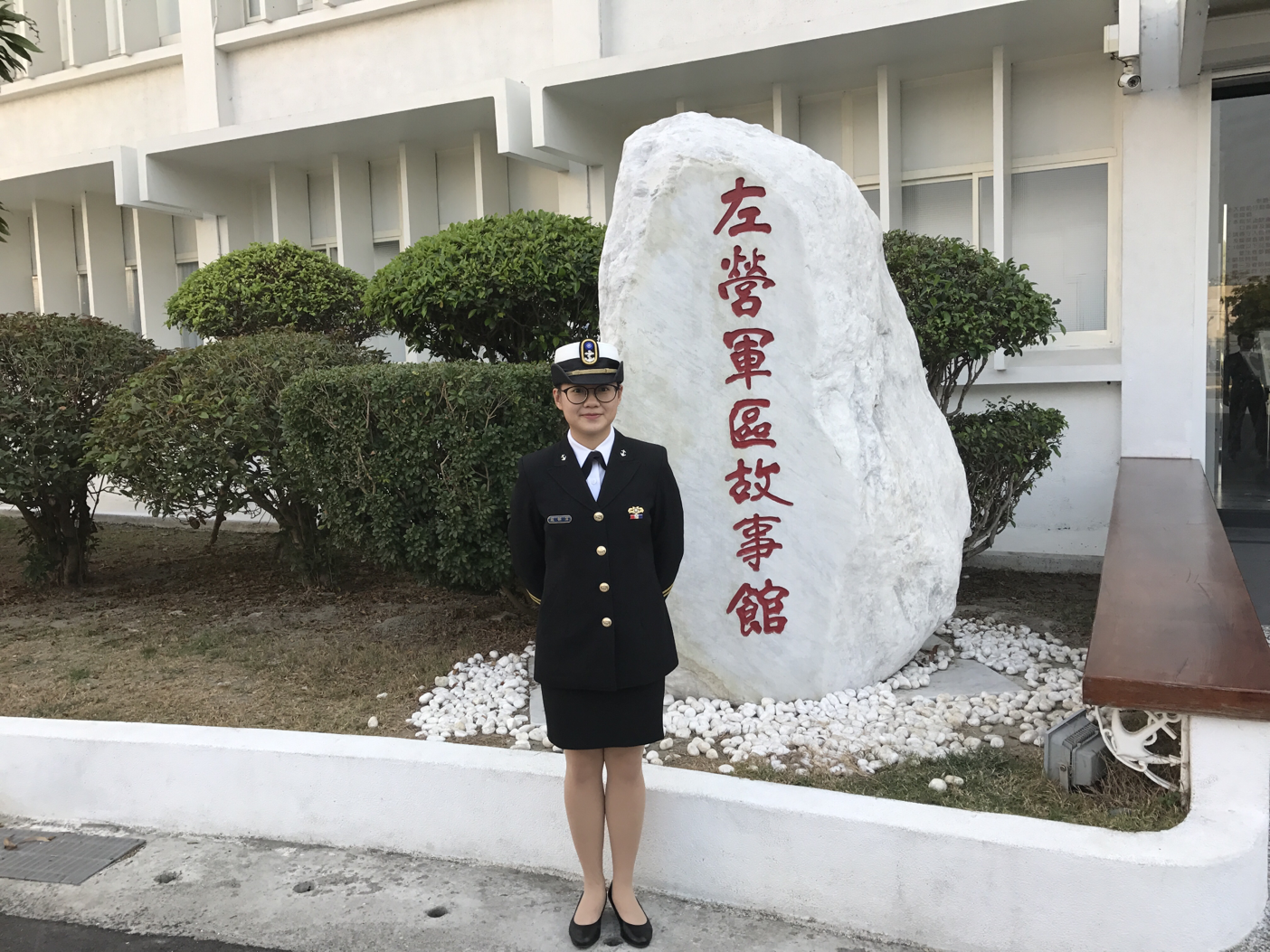 說明：說明：說明：說明：投稿題目：回家的味道投稿題目：回家的味道投稿題目：回家的味道投稿題目：回家的味道     參訪故事館不只是認識左營軍區的歷史，更是找回當初的悸動，越深的了解，敬佩與讚歎油然而生。故事館開幕後，身為海軍一員的父親，邀我一同前往參觀，對他而言是去找尋時隔多年的青春記憶，但對於我而言不僅是重新對左營軍區有深切的感受，更是我對父親產生不同情感的連結。    當我們站在海軍事蹟介紹的牌子前，父親記憶的寶庫彷彿被打開般，逸興遄飛滔滔地說起當年的他，他眼神中閃爍著意氣風發的精光，與平時老態温藹的容貌相差甚大，站在一旁的我可以明顯的感受到他的熱誠與激慨，他是如此的熱愛著這份工作，犧牲自己的青春歲月，與家人聚少離多，當時少不更事幼小的我曾納悶「為什麼父親總是不在家？」，那時侯，父親回家是我童年中快樂的回憶，現在我聽著他說著當年的過往，心中因此對他多了幾分敬佩與驕傲。    後來我們參觀了眷村生活的介紹，他像個孩子般指著陳舊的老照片高興的說「咦，這不是老黃嗎？」他之後又陸續認出好幾個人，但他也感慨地說了「物是人非啊，有些已經上路了」，我不知道如何安慰他，他看著照片好一會兒後，眼神中的落沒孤寂無法掩蓋，我甚至第一次看見他眼中閃著淚光。為了打破這令人難過的寧靜，我牽起他的手帶他去看眷村的美食，那些當年父親回家都會帶全家去吃的飯館，有「蘇家鹽水鴨」它們家的鴨肉軟嫩多汁，每次都是大排長龍，在排隊的時候，父親都會說一些他在海上的趣事，打發排隊時間的心急等待。另一家餐館是「榕園餡餅粥」父親總說這間餐館的食物有著家鄉的味道，讓他想起遠在對岸的親人。    食物的味道，拉近了對家的距離，使人想起那些平淡但記憶深刻的回憶。緩緩的，我伸出手輕輕地握住了他老瘦的手，就像當年的他，握著我的小手。    之後，我們看了以陸戰隊為主題的簡介，一旁的小電視播放著陸戰隊支援高雄氣爆災後的影片，他們那「不怕苦，不怕難」的精神，真應該受人尊敬，甚至為他們至上尊榮，他們無私的救援著需要的人民，這種情操，這種氣度，是我對軍人這個職業深深地嚮往與尊敬。    父親與我的這趟故事館參觀，不只是館內有著豐富主題多元的故事，這也是與我們息息相關的生活，這個「故事」範圍廣大，需要的文獻資料，展示品的提供都不知道花費多少心血與努力。當父親走出故事館他那心滿意足的表情，更讓我卻確信，故事館建館的必要性，不應該讓歷史湮沒在時間的大海。    因為有故事館，才能讓我們去重温那段時光，人因為有之前的那段歷史，使得我們更加真珍惜眼前的未來。「故事」尚未結束，他將由我們年輕的這一代，繼續撰寫下去……。     參訪故事館不只是認識左營軍區的歷史，更是找回當初的悸動，越深的了解，敬佩與讚歎油然而生。故事館開幕後，身為海軍一員的父親，邀我一同前往參觀，對他而言是去找尋時隔多年的青春記憶，但對於我而言不僅是重新對左營軍區有深切的感受，更是我對父親產生不同情感的連結。    當我們站在海軍事蹟介紹的牌子前，父親記憶的寶庫彷彿被打開般，逸興遄飛滔滔地說起當年的他，他眼神中閃爍著意氣風發的精光，與平時老態温藹的容貌相差甚大，站在一旁的我可以明顯的感受到他的熱誠與激慨，他是如此的熱愛著這份工作，犧牲自己的青春歲月，與家人聚少離多，當時少不更事幼小的我曾納悶「為什麼父親總是不在家？」，那時侯，父親回家是我童年中快樂的回憶，現在我聽著他說著當年的過往，心中因此對他多了幾分敬佩與驕傲。    後來我們參觀了眷村生活的介紹，他像個孩子般指著陳舊的老照片高興的說「咦，這不是老黃嗎？」他之後又陸續認出好幾個人，但他也感慨地說了「物是人非啊，有些已經上路了」，我不知道如何安慰他，他看著照片好一會兒後，眼神中的落沒孤寂無法掩蓋，我甚至第一次看見他眼中閃著淚光。為了打破這令人難過的寧靜，我牽起他的手帶他去看眷村的美食，那些當年父親回家都會帶全家去吃的飯館，有「蘇家鹽水鴨」它們家的鴨肉軟嫩多汁，每次都是大排長龍，在排隊的時候，父親都會說一些他在海上的趣事，打發排隊時間的心急等待。另一家餐館是「榕園餡餅粥」父親總說這間餐館的食物有著家鄉的味道，讓他想起遠在對岸的親人。    食物的味道，拉近了對家的距離，使人想起那些平淡但記憶深刻的回憶。緩緩的，我伸出手輕輕地握住了他老瘦的手，就像當年的他，握著我的小手。    之後，我們看了以陸戰隊為主題的簡介，一旁的小電視播放著陸戰隊支援高雄氣爆災後的影片，他們那「不怕苦，不怕難」的精神，真應該受人尊敬，甚至為他們至上尊榮，他們無私的救援著需要的人民，這種情操，這種氣度，是我對軍人這個職業深深地嚮往與尊敬。    父親與我的這趟故事館參觀，不只是館內有著豐富主題多元的故事，這也是與我們息息相關的生活，這個「故事」範圍廣大，需要的文獻資料，展示品的提供都不知道花費多少心血與努力。當父親走出故事館他那心滿意足的表情，更讓我卻確信，故事館建館的必要性，不應該讓歷史湮沒在時間的大海。    因為有故事館，才能讓我們去重温那段時光，人因為有之前的那段歷史，使得我們更加真珍惜眼前的未來。「故事」尚未結束，他將由我們年輕的這一代，繼續撰寫下去……。     參訪故事館不只是認識左營軍區的歷史，更是找回當初的悸動，越深的了解，敬佩與讚歎油然而生。故事館開幕後，身為海軍一員的父親，邀我一同前往參觀，對他而言是去找尋時隔多年的青春記憶，但對於我而言不僅是重新對左營軍區有深切的感受，更是我對父親產生不同情感的連結。    當我們站在海軍事蹟介紹的牌子前，父親記憶的寶庫彷彿被打開般，逸興遄飛滔滔地說起當年的他，他眼神中閃爍著意氣風發的精光，與平時老態温藹的容貌相差甚大，站在一旁的我可以明顯的感受到他的熱誠與激慨，他是如此的熱愛著這份工作，犧牲自己的青春歲月，與家人聚少離多，當時少不更事幼小的我曾納悶「為什麼父親總是不在家？」，那時侯，父親回家是我童年中快樂的回憶，現在我聽著他說著當年的過往，心中因此對他多了幾分敬佩與驕傲。    後來我們參觀了眷村生活的介紹，他像個孩子般指著陳舊的老照片高興的說「咦，這不是老黃嗎？」他之後又陸續認出好幾個人，但他也感慨地說了「物是人非啊，有些已經上路了」，我不知道如何安慰他，他看著照片好一會兒後，眼神中的落沒孤寂無法掩蓋，我甚至第一次看見他眼中閃著淚光。為了打破這令人難過的寧靜，我牽起他的手帶他去看眷村的美食，那些當年父親回家都會帶全家去吃的飯館，有「蘇家鹽水鴨」它們家的鴨肉軟嫩多汁，每次都是大排長龍，在排隊的時候，父親都會說一些他在海上的趣事，打發排隊時間的心急等待。另一家餐館是「榕園餡餅粥」父親總說這間餐館的食物有著家鄉的味道，讓他想起遠在對岸的親人。    食物的味道，拉近了對家的距離，使人想起那些平淡但記憶深刻的回憶。緩緩的，我伸出手輕輕地握住了他老瘦的手，就像當年的他，握著我的小手。    之後，我們看了以陸戰隊為主題的簡介，一旁的小電視播放著陸戰隊支援高雄氣爆災後的影片，他們那「不怕苦，不怕難」的精神，真應該受人尊敬，甚至為他們至上尊榮，他們無私的救援著需要的人民，這種情操，這種氣度，是我對軍人這個職業深深地嚮往與尊敬。    父親與我的這趟故事館參觀，不只是館內有著豐富主題多元的故事，這也是與我們息息相關的生活，這個「故事」範圍廣大，需要的文獻資料，展示品的提供都不知道花費多少心血與努力。當父親走出故事館他那心滿意足的表情，更讓我卻確信，故事館建館的必要性，不應該讓歷史湮沒在時間的大海。    因為有故事館，才能讓我們去重温那段時光，人因為有之前的那段歷史，使得我們更加真珍惜眼前的未來。「故事」尚未結束，他將由我們年輕的這一代，繼續撰寫下去……。     參訪故事館不只是認識左營軍區的歷史，更是找回當初的悸動，越深的了解，敬佩與讚歎油然而生。故事館開幕後，身為海軍一員的父親，邀我一同前往參觀，對他而言是去找尋時隔多年的青春記憶，但對於我而言不僅是重新對左營軍區有深切的感受，更是我對父親產生不同情感的連結。    當我們站在海軍事蹟介紹的牌子前，父親記憶的寶庫彷彿被打開般，逸興遄飛滔滔地說起當年的他，他眼神中閃爍著意氣風發的精光，與平時老態温藹的容貌相差甚大，站在一旁的我可以明顯的感受到他的熱誠與激慨，他是如此的熱愛著這份工作，犧牲自己的青春歲月，與家人聚少離多，當時少不更事幼小的我曾納悶「為什麼父親總是不在家？」，那時侯，父親回家是我童年中快樂的回憶，現在我聽著他說著當年的過往，心中因此對他多了幾分敬佩與驕傲。    後來我們參觀了眷村生活的介紹，他像個孩子般指著陳舊的老照片高興的說「咦，這不是老黃嗎？」他之後又陸續認出好幾個人，但他也感慨地說了「物是人非啊，有些已經上路了」，我不知道如何安慰他，他看著照片好一會兒後，眼神中的落沒孤寂無法掩蓋，我甚至第一次看見他眼中閃著淚光。為了打破這令人難過的寧靜，我牽起他的手帶他去看眷村的美食，那些當年父親回家都會帶全家去吃的飯館，有「蘇家鹽水鴨」它們家的鴨肉軟嫩多汁，每次都是大排長龍，在排隊的時候，父親都會說一些他在海上的趣事，打發排隊時間的心急等待。另一家餐館是「榕園餡餅粥」父親總說這間餐館的食物有著家鄉的味道，讓他想起遠在對岸的親人。    食物的味道，拉近了對家的距離，使人想起那些平淡但記憶深刻的回憶。緩緩的，我伸出手輕輕地握住了他老瘦的手，就像當年的他，握著我的小手。    之後，我們看了以陸戰隊為主題的簡介，一旁的小電視播放著陸戰隊支援高雄氣爆災後的影片，他們那「不怕苦，不怕難」的精神，真應該受人尊敬，甚至為他們至上尊榮，他們無私的救援著需要的人民，這種情操，這種氣度，是我對軍人這個職業深深地嚮往與尊敬。    父親與我的這趟故事館參觀，不只是館內有著豐富主題多元的故事，這也是與我們息息相關的生活，這個「故事」範圍廣大，需要的文獻資料，展示品的提供都不知道花費多少心血與努力。當父親走出故事館他那心滿意足的表情，更讓我卻確信，故事館建館的必要性，不應該讓歷史湮沒在時間的大海。    因為有故事館，才能讓我們去重温那段時光，人因為有之前的那段歷史，使得我們更加真珍惜眼前的未來。「故事」尚未結束，他將由我們年輕的這一代，繼續撰寫下去……。